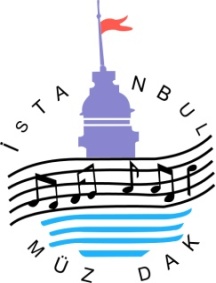 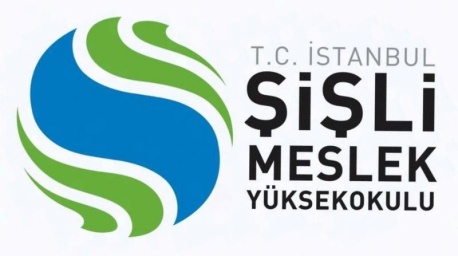                         İSTANBUL                                                                                     İSTANBUL                            TÜRK MÜZİĞİ DERNEK VE VAKIFLARI                                             ŞİŞLİ MESLEK  YÜKSEKOKULU                                         DAYANIŞMA KONSEYİ                                                                      MÜDÜRLÜĞÜ                                                             Kültür ve Turizm Bakanlığı, İBB, TRT Katkılarıyla23. İSTANBUL TÜRK MÜZİĞİ GÜNLERİ“Çölleşen ruhumuzu müzikle yeşertelim”(01 -31 Mayıs  2016)“MÜZİKTE METODOLOJİ ve MÜZİKLE İLETİŞİM    ULUSLARARASI SEMPOZYUMU”(11-13 Mayıs 2016, İstanbul)SEMPOZYUMA ÇAĞRIBirinci DuyuruMÜZDAK tarafından düzenlenen  “23. İstanbul Türk Müziği Günleri” kapsamında yer alacak olan, “Müzikte Metodoloji ve Müzikle İletişim Uluslararası  Sempozyumu”, 11-13 Mayıs 2016 tarihleri arasında, “İstanbul Şişli Meslek Yüksekokulu”  ev sahipliğinde Şişli/Esentepe/İstanbul’da düzenlenecektir.       Sempozyumda, “müzikte metodoloji ve müzikle iletişim” alanındaki; yeni/özgün, orijinal, araştırmaya dayalı, örneklemeli/uygulamalı bildirilere, yapılan bilimsel/sanatsal çalışmalara yer verilecek, yüksek lisans ve doktora/sanatta yeterlik çalışmalarından/tezlerinden oluşturulan bildirilere yer verilmeyecektir. Amaç, ülkemizde yeteri kadar üzerinde durulmayan, “müzik metodolojisi ve müzik iletişimi” konusunda, çeşitli kurumlarca/kişilerce yapılan; çalışmaların, gelişmelerin, uygulamaların, üretimlerin,yayınların değerlendirilmesi, ortaya çıkan sorunların tesbiti, çözüm önerileri v.b. sergilenmesidir.  Yöntembilim veya metodoloji; belirli bir alanda kullanılan bütün metodlar, metodların bilim ve felsefesi olarak açıklanabilmektedir. Grekçe (Antik Yunanca) meta, hodos ve logos kelimelerinden türemiştir. Metodolojinin ilgi alanına giren konular ise, metodların; temellendirilmesi, karşılaştırılması, eşleştirilmesi, değerlendirmesi, geliştirilmesi ve yeni metodlar aranmasıdır. Bu sempozyumun; müzik eğitimindeki/alanındaki metodlaşma sıkıntısına/sorunlarına da yardımcı olacağı düşünülmektedir.Evrensel bir dil olan müzikle etkileşim’den; müzisyen-solist-çalgı-beste/türkü-dinleyici, iletişim araçları ve kanunlar/yönetmelikler arasındaki etkileşimler akla gelmektedir. Sempozyumda; TRT başta olmak üzere yayıncılıkta gelinen nokta, devlet kurumlarının iletişim yeterliği, müzik yapımcıları, müzik iletişimi ile ilgili yayınların değerlendirilmesi, beste/anonim telif hakları, teknolojik gelişmeler, müzik STK’larının yararı, müzik üretimi, müzik ses dosyaları, dijital ortam, müzik anlayışı, yeşil pop, müzik emekçilerinin sorunları, müzik ve iletişim eğitim kurumlarının yapısallığı/etkinliği, dinleyiciye kaliteli müzik sunmada iletişimin önemi,internet, popüler kültür iletişim biçimleri v.b. konularına  cevaplar aranacaktır. Sempozyumun; sanatçıların, müzikbilimcilerin, müzik eğitimi uzmanlarının, alana ilgi duyan, çalışan, araştırmalar yapan bilim/sanat insanlarının, müzik uygulayıcılarının, iletişimcilerin, akademsiyenlerin v.b. buluştuğu güzel bir ortama ev sahipliği yapması beklenmektedir.Katılımcıların daha önce bu alanlarda yayınlanmış bildirileri/tezleri/yayınları v.b okumaları, 3 gün boyunca oturumları takip etmeleri arzu edilmektedir. Katılımcıların öğle yemeği, çay, kahve v.b. ve yurt dışı katılımcıların konaklamaları tarafımızdan karşılanacaktır. Katılım ücreti: 150 TL dir. (İstanbul Şişli Meslek Yüksekokulu mensuplarından, kurullarda görev alanlardan ve yurt dışı katılımcılardan katılım ücreti alınmayacaktır.)Sempozyuma katılmak istediğiniz takdirde;1) Ekteki katılım formunu eksiksiz doldurarak, bildiri özeti ile birlikte, en geç 01 Mart 2016 günü akşamına kadar “muzdaksanatsempozyumu@gmail.com” adresine gönderebilirsiniz Özetler bu tarihe kadar gönderilmediği takdirde, sempozyuma katılmak istemediğiniz anlaşılacaktır. İlk kabulden sonra, konu başlıkları ve içerikler değiştirilemeyecektir.2) Sempozyuma kabul edilenlere; 2. kabul yazısı (ödeme bilgileri ile) 15 Mart 2016 tarihinde, ayrıntılı program 02 Nisan 2016 tarihinde (3. Duyuru) e-mail  ile  bildirilecektir.Sempozyumda birlikte olabilmeyi umut ve temenni ederek, selam ve saygılarımızı sunarız.Sempozyum Eş BaşkanlarıDoç.Dr. Cihan ERDÖNMEZ/Şişli Meslek Yüksekokulu MüdürüY.Doç. Dr. Göktan AY / İTÜ TMD Konservatuarı Sanatçı Öğretim  Üyesi, MÜZDAK BaşkanıSempozyum Bilim/Sanat KuruluY.Doç. Dr. Göktan AY / BaşkanProf. Dr. Aynur AYDIN / Şişli Meslek Yüksekokulu Kurucu Müdürü (Başkan Yard.)Prof. Dr. Robert Elliott / Tennessee State UniversityProf. Dr. M. Hakan CEVHER / Ege Üniversitesi,  Devlet Türk Musıkisi Konservatuarı Prof. Dr. Naile RAHİMBEYLİ / Azerbaycan Milli Bilim Akademisi Folklor EnstitüsüProf. Sabri YENER / Ordu Üniversitesi, Müzik ve Sahne Sanatları Fak. Dekanı ve  Müzik Böl. Başk.Prof. Elio Orio / Pollini Konservatuvarı, Padova / ItalyaProf. Dr. Turan SAĞER / YTÜ Sanat ve Tasarım Fakültesi Dekanı,  Müzik ve Sahne Sanat. Böl. Başk.Prof. Dr. Mina Ivanova / Assumption University, of Thailand, Music DepartmentProf. Dr. Mustafa USLU / Marmara Ün. Eğit. Fak. Güzel Sanatlar Eğit. Müzik Öğretmenliği ABD Başk.Doç. Dr. Sharon Lierse / Charles Darwin UniversityDoç. Dr. Hanefi ÖZBEK / Güzel Sanatlar, Tasarım  ve Mimarlık Fak.  Dekan Yard.,Türk Müziği Böl.Doç. Dr. Sedaqet NEMETOVA / Nahçivan Devlet ÜniversitesiDoç. Dr. Pınar SOMAKÇI / İ. Ü. Devlet Konservatuvarı Geleneksel ve Modal Müzikler ABD Başk. Doç. Dr. Feride TAGİROVA / Tataristan İlimler Akademisi, Dil, Edebiyat ve Sanat Ens. Kazan/Rusya Y.Doç. Dr. Recep USLU / Gazi Üniversitesi T. M. D. Konservatuarı, Müzikoloji Bölüm BaşkanıY.Doç. Dr. Süleyman ERGUNER /  Neyzen, İTÜ  T. M. D. Konservatuarı Y.Doç. Dr. Okan Murat ÖZTÜRK / Başkent Üniversitesi, Devlet KonservatuarıÖğr. Gör. Banu KARAKUŞ /  Şişli MYO Kurumsal İlet. Müdürü ve TRT Program YapımcısıDr. Ayhan SARI / Müzikolog,  Kültür ve Turizm Bakanlığı, İstanbul Devlet Türk Müz.Toplu. SanatçısıSempozyum Düzenleme ve Yürütme KuruluÖğr. Gör. Banu KARAKUŞ (Başkan)Öğr. Gör. Nihan AKÇA / Şişli Meslek Yüksekokulu, Çocuk Gelişimi ProgramıHale ÇELEBİ / Şişli Meslek Yüksekokulu Kurumsal İletişim GörevlisiEnder ARSLAN / Şişli Meslek Yüksekokulu Bilgi İşlem SorumlusuKültür ve Turizm Bakanlığı, İBB, TRT Katkılarıyla23. İSTANBUL TÜRK MÜZİĞİ GÜNLERİ“Çölleşen ruhumuzu müzikle yeşertelim”(01 -31 Mayıs  2016)“MÜZİKTE METODOLOJİ ve MÜZİKLE  İLETİŞİM ULUSLAR ARASI SEMPOZYUMU”İSTANBUL, 11-13 MAYIS 2016 Katılım FormuKatılımcının;Sempozyum/kongre ile ilgili bazı önemli ve bilgilendirici linkler; (http://www.internethaber.com/sanat-alaninda-sempozyumlarkongreler-ve-etiklik-16-1227896y.htm)(http://www.internethaber.com/turk-muzigi-kurultayi-mi,-sempozyumu-mu.-14683y.htm)(http://www.internethaber.com/sanat-alani-suskun-mu-gonulsuz-mu-15-1227870y.htm)(http://www.internethaber.com/muzigin-iletisim-tanitim-ve-medya-sorunlari14-1227839y.htm)(http://www.musikidergisi.com/yazar-97-oykunmenin_calmaya_donustugu_o_an...__.html)(http://www.musikidergisi.com/yazar-105-medeniyet_musikileri_olur_mu.html)(http://www.musikidergisi.com/yazar-107sanatci_muzikolog_metodoloji_ve_yazi_hakemligi.html)(http://www.musikidergisi.com/yazar-100-osmanliturk_musikisi__tarihinin_yazilmasiyazilamamasi_ustune_on_notlar..._bulent_akso.html)Blog: goktanay.blogspot.comPAN YAYINCILIK  LİSTESİPan Yayıncılık;  Barbaros Blv. No:18, 34353, Telefon:(0212) 227 5675, Faks: (212) 227 56 74,e-posta: pankitap@pankitap.com Kemençe Çalmaya Başlıyorum/ Gürsel YurtsevenTürk Müziği Çalgıları / Ayhan SarıŞARKILARLA GİTAR ÖĞRENİYORUM/ Ayhan Öztürk, Erhan ÖztürkBLOKFLÜT ÇALMAYA BAŞLIYORUM/ Duygu TuranYeni Başlayanlar İçin KLASİK VE POP GİTAR METODU/ Cenk ÖzsunTürk ve Batı Ezgileriyle Yeni Keman Metodu-1/ Burhan HüseyinTürk Halk Müziği Solfej - 1/ Bülent KılıçaslanKısa Sap Bağlama Düzeni Metodu/ Zakir ArafatYeni Başlayanlar İçin Bağlama Düzeni Metodu/ Zakir ArafatMühürdarbağı Sokak Set Apartmanı No: 10/2 Kadıköy / İstanbul, Telefon : 0 216 414 86 07,  Gsm : 0 535 810 32 34notamuzik@gmail.comADI VE SOYADI(VARSA) AKADEMİK ÜNVANIKURUMUYAZIŞMA ADRESİE-Posta (*)TELEFON, FAXBildiri başlığı ve 200 kelimelik özetiYazışmalar e-posta ile yapılacaktır. Yazışmalar e-posta ile yapılacaktır. *Lütfen formu eksiksiz doldurunuz.*Lütfen formu eksiksiz doldurunuz.YayıneviKitabın AdıYazarıYayın YılıBarkodPan YayıncılıkAşkın Sesi Ney Öğretim KitabıSencer Derya20089789944396370Pan YayıncılıkBağlama Metodu 1-2 Arif Sağ-Erdal Erzincan20099789944396646Pan YayıncılıkBağlamada Düzenler ve Tezene TavırlarıAli Kazım Akdağ20129786054518050Pan YayıncılıkFlüt MetoduA. Gülşen Tatu20069789944396073Pan YayıncılıkFlüt Metodu / Başlangıç SeviyesiEce Karşal20159786054518838Pan YayıncılıkKendi Kendine Kolay Piyano MetoduFiliz Kamacıoğlu20119786054518081Pan YayıncılıkMeşkte Ney EğitimiBurcu Karadağ20139786054518432Pan YayıncılıkNey'de Teknik Çalışmaları / Exploring Ney TechniquesAli Çiftçi20149786054518760Pan YayıncılıkNiyazi Sayın'ın Taksimlerinde İcrayı Oluşturan Elemanların TranskripsiyonuAhmet islam Toz20149786054518661Pan YayıncılıkPiyano Tekniğinin Biyomekanik TemeliSeba Baştuğ Şen20029789757652878Acoustic Music BooksBağlama (Saz) Okulu Schule MethodErol Parlak20109783869475806Alfa Aktüel YayınlarıBağlama Metodu 1-Pozisyonlarla Uzun SapYaşar Kemal Alim-M. Aydın Atalay9789758770267Alfa Aktüel YayınlarıBağlama Metodu 1-Pozisyonlarla Kısa SapYaşar Kemal Alim-M. Aydın Atalay9789758770500Alfa Aktüel YayınlarıTekerlemeler ve Türkülerle Piyano Öğreniyorum-1Şirin Akbulut Demirci20129789752532151Alfa Aktüel YayınlarıSoli ve Fadi ile Piyano Öğreniyorum IHatice Onuray Eğilmez20139789752532359Alfa YayınlarıKanun MetoduHalil Karaduman20129789752979055Alfa YayınlarıKolay PiyanoSevinç Ereren20139789752977792Alfa YayınlarıKolay Piyano 2Sevinç Ereren20109786051062808Arkadaş YayınlarıBlokfülüt ile Müzik EğitimiAydın İlik-Salih Aydoğan8699755090224Arkadaş YayınlarıElektronik Org Eğitimi ve Popüler MüziklerAydın İlik-Robert Farkas20039789755093642Arkadaş YayınlarıElektronik Yeni Org Metodu 1Aydın İlik-Robert Farkas19949789755090002Arkadaş YayınlarıElektronik Yeni Org Metodu 2Aydın İlik-Robert Farkas1995789755090274Arkadaş YayınlarıFlamenko Gitar Metodu-Hola FlamenkoMurat İşbilen20069789755094878Arkadaş YayınlarıPiyano MetoduYalçın İman19949789755092454Arkadaş YayınlarıPiyano Metodu-On YaşYalçın İman20009789755092584Arkadaş YayınlarıPofuduk Tavşanla Ritim Alfabesini ÖğreniyorumSalih Aydoğan20129789755097220Arkadaş YayınlarıPop Gitar MetoduBülent İşbilen2007.9789755095035Arkadaş YayınlarıRenklerle Blokflüt ÖğreniyorumSalih Aydoğan20119789755096995Arkadaş YayınlarıRenklerle Org ÖğretimiSalih Aydoğan20019789755090177Arkadaş YayınlarıUzun ve Kısa Sap Bağlama Eğitimi / Düzenler ve TavırlarCemalettin Kalender-Levent Keskin20039789755096384Başkent MüzikeviYeni Mandolin Metodu 1Akif Saydam-Saip Egüz9786056256301Başkent MüzikeviYeni Mandolin Metodu 2Akif Saydam-Saip Egüz1987Başkent MüzikeviYeni Mandolin Metodu 3Akif Saydam-Saip Egüz1987Başkent MüzikeviYeni Mandolin Metodu 4Akif Saydam-Saip Egüz1987Bemol Müzik YayınlarıÇello'ya İlk Adım -1Eldar İskenderov20149786054682256Bemol Müzik YayınlarıÇocuklar İçin Klasik Gitar MetoduBekir Küçükay20129786054682003Bemol Müzik YayınlarıDavul Atölyesi 2Bilge Candan20139786054682089Bemol Müzik YayınlarıDavulların HakimiBilge Candan20059799756723585Bemol Müzik YayınlarıElektrogitar Metodu / Selim Işık İle Gitar DersleriSelim Işık20139786054682140Bemol Müzik YayınlarıGitar / 1. Seviye İçinMesut Uğurel20099789756723333Bemol Müzik YayınlarıGitar / 2. Seviye İçinMesut Uğurel20099789756723333Bemol Müzik YayınlarıGitarda Modal Açılımlar ve Akor YapılarıM. Safa Yeprem20149786054682157Bemol Müzik YayınlarıKeman Metodu-1Cemalettin Göbelez20139786054682164Bemol Müzik YayınlarıKlasik Gitar İçin 20 Eser Vol.2Nazmi Bosna20119789756723975Bemol Müzik YayınlarıKlasik Gitar İçin 42 Eser Vol.1Nazmi Bosna20119789756723968Bemol Müzik YayınlarıKlasik Gitarda İleri TekniklerVaso Khutsishvili20049789756723432Bemol Müzik YayınlarıLatin Perküsyon & Latin Müzik TarihiEmrique Maestre20059799756723548Bemol Müzik YayınlarıModern Bağlama Metodu 1Hakan Akmaz20149786054682218Bemol Müzik YayınlarıModern Çöğür Metodu 1Hakan Akmaz20149786054682225Bemol Müzik YayınlarıModern Gitar Akor YapısıNeşet Ruacan20069789756723592Bemol Müzik YayınlarıPiyanom ve Ben-1İpek Çığ Çevikkaya20119789756723982Bemol Müzik YayınlarıPiyanom ve Ben-2İpek Çığ Çevikkaya20119789756723999Bemol Müzik YayınlarıSaksafon Metodu Vol. 1Volkan Şanda20109789756723890Bemol Müzik YayınlarıUd Metodu / Görerek-Dinleyerek 1Mutlu Torun20059799756723578Bemol Müzik YayınlarıUd Metodu / Görerek-Dinleyerek 2Mutlu Torun20069789756723609Bemol Müzik YayınlarıUd Metodu / Görerek-Dinleyerek 3Mutlu Torun20099789756723869Bemol Müzik YayınlarıUd Metodu / Görerek-Dinleyerek 4Mutlu Torun20129789756723821Bemol Müzik YayınlarıUkulele Öğreniyorum / Çocuklar İçin Ukulele MetoduCantekin Kafalı-Emrah Kartaş20149786054682232BU Müzik AtölyesiBas Gitar MetoduBora Ulusoy20139786056361326BU Müzik AtölyesiSolo Gitar İçin Diziler ve ArpejlerBora Uslusoy20139786056361319BU Müzik AtölyesiSolo Gitar Metodu /Pena tekniği ile, Elektrik, Akustik ve Klasik gitar içinBora Uslusoy20059789944524551BU Müzik AtölyesiSolo Gitar Metodu II / İleri TekniklerBora Uslusoy20139786056361302BU Müzik AtölyesiYeni Başlayanlar İçin Penalı Gitar MetoduBora Ulusoy20139789944524520Çağlar Mûsikî YayınlarıNey MetoduAhmet Kaya20039789759572945Çağlar Nota YayınlarıTanbur MetoduEmin Akan20079789759572969Eğitim YayıneviKeman Çalmanın Biomekanik AnaliziDr. Nihan Yağışan20089789758890484Etüt Yayınlarıİki Viyola İçin Ezgiler IYakup Alper Varış20129786058659018Etüt Yayınlarıİki Viyola İçin Ezgiler IIYakup Alper Varış20129786058659025Evrensel MüzikeviÇalgı EğitimiFeridun Çalışır9789750127106Evrensel MüzikeviKeman Eğitimi 1Ömer Can19939789750049705Evrensel MüzikeviKeman Eğitimi 2Ömer Can9789757436178Evrensel MüzikeviKeman Eğitimi 3Ömer Can9789759718103Evrensel MüzikeviKeman Eğitimi 4Ömer Can20039789759718111Evrensel MüzikeviKeman Eğitimi 5 (Konçertolardan Seçmeler)Ömer Can2006      978975971812XEvrensel MüzikeviKeman Eğitimi 6 / Günlük çalışmalarÖmer Can20089789759718138Evrensel MüzikeviKeman Etütleri - Tonal / MakamSefai Acay20109789759718146Evrensel MüzikeviKeman İçin Piyano Eşlikli AlbümŞ. Çilden-Y. Şendurur19959789759718152Evrensel MüzikeviKeman Öğretiminde Başlangıç İçin Piyano Eşlikli EserlerMehlika Dündar20059789944597234Evrensel MüzikeviKeman ve Piyano İçin Başlıklı ParçalarErmukan SaydamEvrensel MüzikeviKlasik Gitar Albümüdüz. Dursun Öner19989789944003834Evrensel MüzikeviKlasik Gitar İçin Başlangıç MetoduBekir Küçükay9759790769Evrensel MüzikeviKlasik Gitar MetoduZiya Aydıntan20099789759790769Evrensel MüzikeviKlasik Gitar MetoduAhmet KanneciEyüp Musk. VakfıKemençe MetoduHasan Esen20069789944509909Gazi KitabeviGitar Metodu ve Repertuarı Alper Tunga Burhan20159786053442776İnkılap KitabeviKlarnet TekniğiKamil Özler20109789751030702İnkılap KitabeviOkul Öncesi Piyano Eğitim 5-7 Yaş / CD ile BirlikteNail Yavuzoğlu20099789751028167İnkılap KitabeviOrg Metodu 1Nail Yavuzoğlu9789751005311İnkılap KitabeviOrg Metodu 2Nail Yavuzoğlu19949789751007582İnkılap KitabeviTemel Piyano Eğitimi / 6-12 YaşNail Yavuzoğlu9789751008749İntro YayınlarıÇocuklar İçin Bağlama MetoduHakan Çakmak20159786056436888İntro YayınlarıKara Düzen Bağlama MetoduDoğan Elmalı20159786058459656İşbilen YayınlarıBağlama MetoduDoğan Elmalı20149786056436840İşbilen YayınlarıÇocuklar İçin Gitar MetoduB. İşbilen-Ö. Gölebatmaz9786058836426İşbilen YayınlarıElektro Gitar MetoduBülent İşbilen-Burak Erdoğan20129786058744868İşbilen YayınlarıElektronik Org EğitimiTamer Bektaş20149786056436857İşbilen YayınlarıKlasik Gitar Kolay Eğitim MetoduBülent İşbilen-Güray Demir20129786058744837İşbilen YayınlarıKlasik Gitar MetoduMurat İşbilen20129786058744875işbilen YayınlarıViyola Metodu 1Ayfer Tanrıverdi20139786056436802işbilen YayınlarıViyola Metodu 2Ayfer Tanrıverdi20139786056436819işbilen YayınlarıViyola Metodu 3Ayfer Tanrıverdi20139786056436826İTÜ Vakfı YayınlarıEnstrüman Yapım Eğitiminde Oransal ÖlçeklendirmeEren Özek20159786054778942Kare YayınlarıArkadaşım Piyano Yeni Başlayanlar İçin Uygulamalı Piyano MetoduÜmit Sürekli20099786055928346Müzik Eğitimi YayınlarıKeman İçin Teknik ÇalışmalarHazar Alapınar20139786056247095Müzik Eğitimi YayınlarıKlasik & Pop Gitar MetoduSüleyman Tarman20069789756810083Müzik Eğitimi YayınlarıMinik Müzik Gezginleri: Çocuklar İçin Öykülü Piyano Metoduİpek Çığ Çevikkaya20149786054957088Müzik Eğitimi YayınlarıOyunlarla KemanSermin Bilen-Demet Ergen20099786058933552Müzik Eğitimi YayınlarıOyunlarla Keman 2Demet Girgin - Sermin Bilen20129786056247064Müzik Eğitimi YayınlarıÜç Adımda Klasik Gitar 1Gökhan Aladaş20149786054957071Müzik Eğitimi YayınlarıYeni Başlayanlar İçin Ezgilerle Keman EğitimiErdem Çağlar20159786054957149Nota YayıncılıkMelodika Çalmaya BaşlıyorumGürsel Yurtsever20109789759152628Nota YayıncılıkYeni Başlayanlar İçin Bağlama Düzeni MetoduZakir Arafat20089789759152475Nota YayıncılıkYeni Başlayanlar İçin Klasik & Pop Gitar MetoduCenk Özsun20099789759152529Okutman YayınlarıBağlama Öğretiminde Yeni Bir YöntemCan Karahan20109786055884154Özgür YayınlarıTürk Müziği Enstrümanlarının Frekans AralıklarıEmirhan Kartal20129789754473063Özgür YayınlarıÇağdaş Keman Eğitimi 1Hüseyin Egemen20059789754472035Pegem  AkademiPiyano Öğretiminde Pedagojik Yaklaşımlar20139786053644774Pegem  AkademiViyolonsel İçin Sol El Teknik ÇalışmalarıSerpil Umuzdaş20139786053644613Porte Müzik Eğitim Malz.Temel Gitar EğitimiSerdar Çokuslu20129786055992439Tij YayıncılıkMey MetoduCebrail Kalın20129789758277445Trabzon ValiliğiKemençe MetoduSelim Cihanoğlu19989789759642417Yurtrenkleri Yayınları201 Pop Gitar RepertuarıSezgin Atila20129786054596041Yurtrenkleri YayınlarıBağlama Düzeni Metodu 1Zeynel Sönmez20129789759820664Yurtrenkleri YayınlarıBağlama Düzeni Metodu 2Zeynel Sönmez20129789759820640Yurtrenkleri YayınlarıBağlama Eğitimi-Yöntem ve TeknikleriSavaş Ekici2006Yurtrenkleri YayınlarıBağlama İçin Akor Şemaları Kısa ve Uzun SapZiya Bulgurcu*Yurtrenkleri YayınlarıBozuk Düzeni (Uzun Kol) 1Zeynel Sönmez20129789759820633Yurtrenkleri YayınlarıBozuk Düzeni (Uzun kol) 2Zeynel Sönmez20129789759820657Yurtrenkleri YayınlarıGitar MetoduTayfun Umay-Engin Altaş2005Yurtrenkleri YayınlarıRenklerle Gitar EğitimiSezgin Atila20119789758303571Yurtrenkleri YayınlarıTürk Müziğinde Klarnet EğitimiMetin Gülsün20119786054596003Yurtrenkleri YayınlarıYan Flüt MetoduMustafa Arı20139786054596089Keman Metodu-Türk Müziğinde Keman İcra, Teknik ve SanatıAydın N. Oran20048448445445482Ud MetoduŞerif Muhiddin Targan19959789759572921Balaban MetoduAlihan Samedov20089786054057030Bağlama Metodu -1Ali Kazım Akdağ20129786056330902Gitar MetoduA. Fuat Çoruhlu20109786058819801Piyano MetoduTülay Ülkü20149789759763817Arkadaşım Piyano 2 AlbümÜmit Sürekli20149786051258096Blokflüt MetoduNedim Çalım20149786058707405Evrensel Darbuka MetoduHamdi Akatay20139789759789053Kabak Kemâne MetoduSalih Urhan20149786058567900Çalgı Öğreniminde İzlenmesi Gereken Yöntemler ve Uygulamaya Yönelik ÖnerilerÇağrıhan Erkan20149786056513220Bizim Piyano MetoduÇağrıhan Erkan20149786056513206Müzik Eğitimi Yayınları (ARALIK 2015)  ListesiMüzik Eğitimi Yayınları (ARALIK 2015)  ListesiMüzik Eğitimi Yayınları (ARALIK 2015)  Listesi 1 / 2SerisiBarkod NoKitap AdıYazarıYılBoyutSayfaFiyatıPiyano9786054957873Camdaki Damlalar - Piyano ParçalarıAdnan Atalay2015x 30.512020,00Piyano9786054957125Piyano için Diziler, Kadanslar ve ArpejlerSüleyman Tarman20153 x 30.58015,00Piyano9786054957132Piyano için Prelüd, Balat ve Noktürnler (CD'li)Derya Kavuncu20153 x 30.55620,00Piyano9789944000352Piyano İçin İlk Bach Albümü (2.Basım)Belir Tecimer201523 x 30.54015,00Piyano9786058530409Piyano Metodu - 1 (Dağıtım)Selmin Tufan-Enver Tufan201523 x 30.513135,00Piyano9786058530416Piyano Metodu - 2 (Dağıtım)Selmin Tufan-Enver Tufan201423 x 30.513235,00Piyano9786054957088Minik Müzik Gezginleriİpek Çığ Çevikkaya201430.5 x 2312425,00Piyano9786054957040Piyano için Dağarcık (MP3)Yavuz Durak201423 x 30.53215,00Piyano9786056247088Gençler için Piyano Parçaları-2Betül Esra Gülsoy201223 x 30.53815,00Piyano9786056155796İnci'nin Kitabı, Op.10 (MP3)Ahmet Adnan Saygun201123 x 30.51615,00Piyano9786056155765Piyano için 10 Halk TürküsüCemal Reşit Rey201123 x 30.53215,00Piyano9786056155772Minatürler ve 10 Piyano ParçasıNecil Kazım Akses201123 x 30.57215,00Piyano9786056155789Piyano için İlk Mozart AlbümüSerpil Özyüksel201123 x 30.54815,00Piyano9789944998840En Güzel Piyano Sonatinleri (2.Basım)Belir Tecimer201025 x 3114420,00Piyano7234,00Piyano9786056247088Czerny 100 Op.599 (CD'li) (Dağıtım-Ed.Epilog)Buğra Gültek201121.7 x 314615,00Piyano9786050000001Çocuklarımıza Yeni Şarkılar (Dağıtım)Saip Egüz200321 x 29.73215,00Piyano9789750183126Yeni Nesil Çocuk Şarkıları (CD'li) - 3.BasımS.Tarman - Y. Durak200821.5 x 27.56425,00Piyano9786055992019Koro Eğitimi ve Yönetimi (2.Basım)Suna Çevik200824.5 x 329625,00Ses9786056256356Eşlik CD'li Nasrettin Hoca ŞarkılarıSüleyman Tarman201516 x 23.55815,00Ses9786056247033Şan İçin Piyano Eşlikli 12 Türkü (MP3)M.Koç - V. Kuzmin201521 x 29.78820,00Ses9786056362002Şan İçin Piyano Eşlikli Albüm (CD'li) - 4.BasımGülşen Şimşek201516 x 23.529620,00Ses9786054957057Şan için Temel Bilgiler ve Ses EgzersizleriAsena Gözen Baltacıoğlu201416 x 23.52415,00Ses9786054957002Sevgiler Olsun: CD'li Çocuk Şarkıları-2.BasımYakup Kıvrak201423 x 30.512820,00Ses9789944000307Şan için Piyano Eşlikli Türküler (CD'li)Erdal Tuğcular201423 x 30.517625,00Ses9786056362033Polifonik Koro için 10 ParçaAdnan Atalay201321 x 29.75615,00Ses9786058933538Yeni Başlayanlar için Ezgilerle Keman EğitimiErdem Çağlar201321 x 29.75420,00Ses9786056155741Keman için 32 Melodik EtütC. Hakan Çuhadar201123 x 30.58020,00Ses9786058933576Keman için Teknik ÇalışmalarHazar Alapınar201023 x 30.510410,00Keman9786054957149Oyunlarla Keman - 2 (CD'li-Kuşe-Renkli)Demet Girgin-Sermin Bilen201521 x 29.78815,00Keman9786054957064Oyunlarla Keman (CD'li-Kuşe-Renkli)Sermin Bilen-Demet Ergen201423 x 30.54818,00Keman9786056247095İki Keman için Anadolu EzgileriŞinasi Çilden201323 x 30.512020,00Keman9786056247064201221 x 29.710425,00Keman9786058933552Viyola için Piyano Eşlikli AlbümMeltem Erol Düzbastılar200921 x 29.78020,00SerisiBarkod NoKlasik Gitar için Popüler Dağarcık (4.Basım)Yakup KıvrakYılBoyutSayfaFiyatıÇello9786058933590Üç Adımda Klasik Gitar 1Gökhan Aladağ201023 x 30.514420,00Çello9789944000369Klasik & Pop Gitar Metodu-3. BasımSüleyman Tarman200823 x 30.56415,00Gitar9786056247019Flüt için Piyano Eşlikli Albüm (MP3)Seyhan Bulut201521 x 29.712825,00Gitar9786054957071Müzik Teknolojisine GirişAbdurrahman Tarikci201421 x 29.75615,00Gitar9789756810088Müziğin İçsel OyunlarıB.Green - W.T. Gallwey201321 x 29.73213,00Flüt9786056362057Müzik Bilimine Doktriner YaklaşımlarHatice Selen Tekin201323 x 30.523225,00Kültür978605495719460 Dakikada Klasik Müzik (Renkli-Resimli-CD'li)Ozan Tunca201516 x 23.515225,00Kültür9786054957118Gazimihal’den S.Müzik Makaleleri– I: BiyografilerC.Tebiş - B. Kahraman201513,5 x 2121625,00Kültür9786054957095Gazimihal’den S.Müzik Makaleleri– II: Müzik KültürüC.Tebiş - B. Kahraman201413,5 x 2119218,00Kültür9786056362095Türkiye'nin Kültür ve Sanat SiyasetiHüseyin Akbulut201416 x 23.57220,00Kültür9786054957026Müzik Cep Sözlüğü - 2.BasımMurat Özden Uluç201413,5 x 2131220,00Kültür9786054957033E. Zuckmayer ve Cumhuriyet Müzik EğitimiAli Uçan201413,5 x 2144825,00Kültür9786056362071Müzik Oyun ve Dans Üzerine MakalelerTürkiye Orff Merkezi201313,5 x 2137625,00Kültür9786056362040Halil Bedi[Yönetken]'den Seçme Müzik MakaleleriC.Tebiş - B. Kahraman201510,5 x 14,519212,00Kültür9786056362026Tabela: Deli La Bu Örtmen-2Yakup Kıvrak201313.5 x 2132020,00Kültür9786056362019Atatürk ve Müzik (2.Basım)Süleyman Tarman201316 x 23.511220,00Kültür9786056247071Kontrpuan: Yatay ÇokseslendirmeGökçe Altay201216 x 23.521620,00Kültür9786056247057Yaratıcı DansBanu Özevin-Sermin Bilen201213,5 x 2116015,00Kültür9786056155734İlhan Usmanbaş - Nevit KodallıYılmaz Aydın201313.5 x 1922020,00Kültür9786056155758Müzik Eğitiminin TemelleriSüleyman Tarman201116 x 23.58015,00Kültür9786058933569Müzik Soru Bankası - Solfej Yard.Ders KitabıÖzgül Eroğlu Algan201016 x 23.514420,00KültürSolfej-1 : Kanon Dikte RitimGökhan Aladağ160TükendiKültür9789756810071Türk Müziği Nazariyatı ve Solfej-2Hatice Selen Tekin200616 x 23.512812,50Solfej ve Kuram9786054957156Halk Ezgileriyle SolfejAli Sevgi - Erdal Tuğcular201521 x 29.712820,00Solfej ve KuramLavignac Solfej  1-E  (Dağıtım)Danhauser-Lavignac-Lemonie8824,00Solfej ve KuramLavignac Solfej  2-A (Dağıtım)Danhauser-Lavignac-Lemonie7822,00Solfej ve KuramLavignac Solfej  2-B (Dağıtım)Danhauser-Lavignac-Lemonie7822,00Solfej ve Kuram9786055992569Bona ve Müzik Teorisi Notları (Dağıtım)Vicdan Tabakoğlu201215 x 227822,00Solfej ve Kuram9786055992392Fontaine - Ritim ve Zaman (Dağıtım)F. Fontaine201118 x 278826,00Solfej ve Kuram9786055992606Müziknot - Nota Yaprağı/Defter (Özel Ambalajlı)201215 x 227822,00Solfej ve Kuram9786056436833Bona ve Müzik Teorisi Notları (Dağıtım)Vicdan Tabakoğlu201316 x 2222820,00Solfej ve Kuram9786055992507Fontaine - Ritim ve Zaman (Dağıtım)F. Fontaine201218 x 275022,00NOTA YAYINCILIK YAYINLARI